Параметри мови MS TEAMS.Угорі праворуч біля користувача…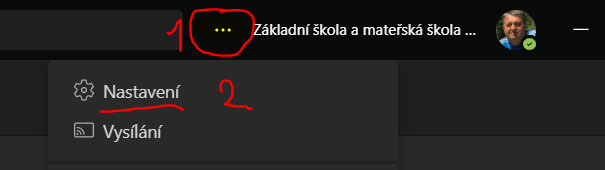 Пропозиція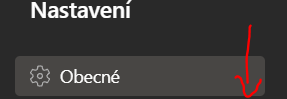 Загальний прокрутити вниз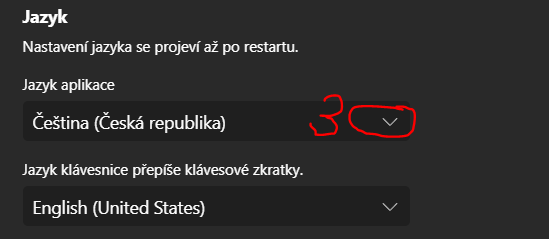 опція LANGUAGEЗамість чеської клацніть стрілку і знайдіть внизу українську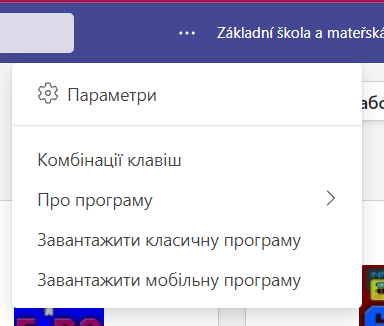 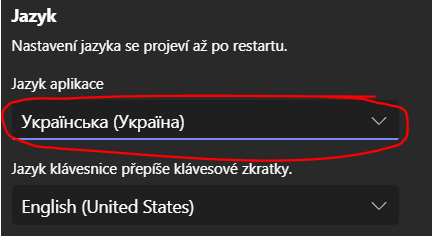 Зміни з’являться після перезапуску програми. 